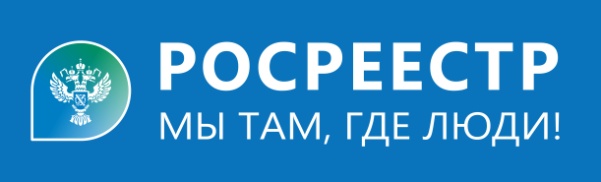 Вопрос: Могу ли я обратиться в Росреестр с заявлением на государственную регистрацию права собственности по заграничному паспорту гражданина Российской Федерации?Ответ: Нет! Давайте разберемся подробнее почему.    Согласно части 1 статьи 14 Федерального закона от 13.07.2015 № 218-ФЗ «О государственной регистрации недвижимости» (далее – Закон № 218-ФЗ) государственная регистрация прав осуществляется на основании заявления и документов, поступивших в орган регистрации.    При представлении заявления о государственной регистрации прав посредством личного обращения Вы  предъявляете документ, удостоверяющий его личность, а представитель физического лица - также нотариально удостоверенную доверенность, подтверждающую его полномочия.     Согласно пункту 1 Указа Президента Российской Федерации от 13.03.1997 № 232 «Об основном документе, удостоверяющем личность гражданина Российской Федерации на территории Российской Федерации» и на основании пункта 1 Положения о паспорте гражданина Российской Федерации, утвержденного постановлением Правительства Российской Федерации от 08.07.1997 № 828, паспорт гражданина Российской Федерации является основным документом, удостоверяющим личность гражданина Российской Федерации на территории Российской Федерации.     В соответствии с указами Президента Российской Федерации от 21.12.1996 № 1752 «Об основных документах, удостоверяющих личность гражданина Российской Федерации за пределами Российской Федерации» и от 19.10.2005 № 1222 «Об основных документах, удостоверяющих личность гражданина Российской Федерации за пределами территории Российской Федерации, содержащих электронные носители информации» основными документами, удостоверяющими личность гражданина Российской Федерации за пределами территории Российской Федерации, являются паспорт гражданина Российской Федерации (заграничный паспорт), дипломатический паспорт и служебный паспорт.      В соответствии с пунктом 56 Порядка ведения Единого государственного реестра недвижимости, утвержденного приказом Росреестра от 07.12.2023 № П/0514 (далее - Порядок), в отношении физического лица, являющегося гражданином Российской Федерации, в записях Единого государственного реестра недвижимости (далее – ЕГРН) указываются: фамилия, имя и отчество (последнее - при наличии), дата и место рождения, гражданство, наименование и реквизиты документа, удостоверяющего личность, а также при наличии страховой номер индивидуального лицевого счета.      Учитывая вышеизложенное:- заграничный паспорт гражданина РФ не является документом, удостоверяющим личность гражданина РФ на территории Российской Федерации. Соответственно, в записи ЕГРН о физических лицах – гражданах Российской Федерации, являющихся правообладателями, лицами, чьи права или в пользу которых права ограничиваются (обременяются), сторонами сделок, при государственной регистрации прав, ограничений (обременений) прав, сделок с объектами недвижимости, вносятся реквизиты паспорта гражданина Российской Федерации;- в том случае, когда лицо, чье право подлежит государственной регистрации (в пользу которого регистрируется ограничение права, сторона сделки), являясь гражданином Российской Федерации, постоянно проживает за пределами Российской Федерации может обращаться представитель, действующий по доверенности, выданной консульским учреждением за пределами территории Российской Федерации на основании заграничного паспорта гражданина Российской Федерации.Главный специалист-эксперт,                                                                                государственный регистратор Н.Н.Полищук